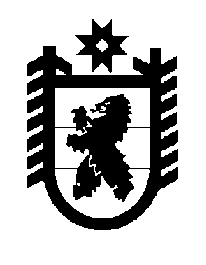 Российская Федерация Республика Карелия    ПРАВИТЕЛЬСТВО РЕСПУБЛИКИ КАРЕЛИЯПОСТАНОВЛЕНИЕот  19 февраля 2013 года № 60-Пг. Петрозаводск О порядке, условиях и размере компенсации расходов адвокатам, оказывающим юридическую помощь в труднодоступных и малонаселенных местностях Республики Карелия В соответствии с пунктом 7  статьи 3, статьей 10 Закона Республики Карелия  от 28 декабря 2012 года № 1664-ЗРК «О бесплатной юридической помощи в Республике Карелия и внесении изменений в отдельные законодательные акты Республики Карелия» Правительство Республики Карелия п о с т а н о в л я е т:1. Компенсация расходов адвокатам, оказывающим юридическую помощь в труднодоступных и малонаселенных местностях Республики Карелия, указанных в приложении № 1 к настоящему Постановлению, включает в себя:а) компенсацию расходов, связанных с проездом к месту оказания юридической помощи и обратно на любом виде транспорта, в том числе на личном транспорте (за исключением такси);б) компенсацию расходов, связанных с проживанием вне постоянного места жительства (суточные);   в) компенсацию расходов по найму жилого помещения. 2. Компенсация расходов адвокатам, оказывающим юридическую помощь в труднодоступных и малонаселенных местностях Республики Карелия, осуществляется за счет средств бюджета Республики Карелия в пределах средств, предусмотренных Министерству юстиции Республики Карелия на указанные цели законом  о бюджете Республики Карелия на очередной финансовый год и плановый период.3. Компенсация расходов адвокатам, оказывающим юридическую помощь в труднодоступных и малонаселенных местностях Республики Карелия, осуществляется в соответствии с пунктами 4-7, 9-20 Порядка оплаты труда адвокатов, оказывающих гражданам бесплатную юридическую помощь в рамках государственной системы бесплатной юридической помощи в Республике Карелия, и компенсации их расходов на оказание такой помощи, утвержденного постановлением Правительства Республики Карелия от 19 февраля 2013 года № 59-П.4. Расходы, связанные с проживанием вне постоянного места жительства (суточные), возмещаются за каждый день, затраченный адвокатом в связи с оказанием юридической помощи в труднодоступных и малонаселенных местностях Республики Карелия (включая время в пути, выходные и нерабочие праздничные дни, а также время вынужденной остановки в пути, подтвержденной соответствующими документами), в размере 200 рублей.5. Для компенсации расходов адвокат в течение 10 рабочих дней после оказания юридической помощи представляет в  государственное казенное учреждение Республики Карелия «Государственное юридическое бюро Республики Карелия» (далее – Учреждение) заявление по форме, установленной Министерством юстиции Республики Карелия, к которому прилагаются:а) копия заявления гражданина об оказании бесплатной юридической помощи, которое должно содержать: фамилию, имя, отчество (при наличии) адвоката, наименование адвокатского образования, фамилию, имя, отчество (при наличии) и место жительства гражданина, обратившегося за бесплатной юридической помощью, конкретный случай или вопрос, по которому необходима юридическая помощь, дату обращения и подпись гражданина;б) копия паспорта или иного документа, удостоверяющего личность гражданина Российской Федерации, которому оказана юридическая помощь;в) копия соглашения с гражданином об оказании юридической помощи;г) акт об оказании юридической помощи по форме согласно приложению № 2 к настоящему постановлению;д) документы, подтверждающие произведенные расходы.6. Учреждение проверяет полноту и обоснованность представленных документов в течение 10 рабочих дней со дня их получения.7. После проверки документов Учреждение в течение 5 рабочих дней со дня окончания проверки перечисляет средства на текущий (расчетный) счет адвокатского образования либо на счет, открытый адвокатом в кредитной организации, либо через организации федеральной почтовой связи.8. Адвокату отказывается в компенсации его расходов, если не представлены документы, подтверждающие произведенные расходы в соответствии с настоящим постановлением.9. В случае отказа в компенсации расходов адвокату Учреждение в течение 14 рабочих дней со дня получения заявления направляет адвокату письменное уведомление с указанием причин отказа.10. В случае если расчет компенсации расходов произведен адвокатом неверно, Учреждение осуществляет данный расчет самостоятельно, о чем в течение 14 рабочих дней со дня получения заявления направляет адвокату письменное уведомление. В этом случае компенсация расходов адвокату осуществляется в соответствии с расчетом, произведенным Учреждением.11. Отказ в компенсации расходов адвокату или расчет компенсации расходов адвокату, осуществленный Учреждением, могут быть обжалованы в установленном законодательством Российской Федерации порядке.12. Контроль за целевым использованием средств, направляемых на компенсацию расходов адвокату, осуществляет Министерство юстиции Республики Карелия  в соответствии с законодательством Российской Федерации и законодательством Республики Карелия.            Глава Республики  Карелия                                                              А.П. ХудилайненПриложение  № 1 к постановлению Правительства Республики Карелия от  19 февраля 2013 года № 60-П  ПЕРЕЧЕНЬнаселенных пунктов, относящихся к труднодоступным и малонаселенным  местностям Республики КарелияПриложение № 2 к постановлению Правительства Республики Карелия от  19 февраля 2013 года № 60-П  Акт об оказании юридической помощи     _____________________                                  «___» ____________ 20__ г.       (место составления акта)    Мы, нижеподписавшиеся, Адвокат _______________________________________________________________________________________________________________________________________________________________,(наименование адвокатского образования и адвокатской палаты, регистрационный номер в региональном реестре, дата выдачи и номер удостоверения)с одной стороны и _______________________________________________,                                                                       (фамилия, имя, отчество)далее – Гражданин, с другой стороны, составили настоящий акт о  том,  что  Адвокатом оказана Гражданину   юридическая помощь ____________________________________________________________________________________________________________________________________________                                   (вид и объем оказанной юридической помощи)________________________________________________________________________________________________________________________________________________________________________________________________.     Претензий со стороны Гражданина к Адвокату не имеется.Наименованиеадминистративно-территориальнойединицыТруднодоступные и малонаселенные местности (населенные пункты)Беломорский районсело Колежма    поселок Маленгадеревня Кевятозеродеревня Юководеревня Остров Большой ЖужмуйКалевальский район                   поселок Луусалмипоселок Войницадеревня ТихтозероКемский район                            село Гридиносело Калгалакшапоселок Куземадеревня Воньгадеревня Поньгомастанция Ламбиностанция Поньгомастанция СигЛахденпохский районпоселок Райвиопоселок Ринталапоселок ТаустамякиЛоухский районпоселок Карельскийпоселок Приморскийпоселок Тухкаладеревня Зашеекдеревня Кушевандадеревня Нильмогубадеревня Нильмозеродеревня Черная Рекастанция Керетьстанция Котозеростанция Полярный КругНаименованиеадминистративно-территориальнойединицыТруднодоступные и малонаселенные местности (населенные пункты)Медвежьегорский райондеревня Боярщинадеревня Васильеводеревня Воробьидеревня Голиководеревня Егловодеревня Ерсеневодеревня Клементьевскаядеревня Кургеницыдеревня Лонгасыдеревня Маслозеродеревня Носоновщинадеревня Патаневщинадеревня Первые Гарницыдеревня Петрыдеревня Плешкидеревня Речкадеревня Телятниководеревня Щепинодеревня ЯмкаМуезерский районпоселок Кимоваарапоселок Ондозеродеревня КимасозероОлонецкий райондеревня Кукшегорыдеревня Нинисельгадеревня Сяндебадеревня Тигверадеревня ТулосозероПиткярантский райондеревня острова Лункулансааридеревня острова МантсинсаариПрионежский районсело Таржепольпоселок ПайПудожский районпоселок Кубовский сплавучастокпоселок Приречныйпоселок Порштапоселок Тамбицыпоселок Тамбичозеродеревня Бостиловодеревня Вамская Плотинадеревня Дубовскаядеревня Заозерьедеревня Канзанаволокдеревня Кевасалмадеревня КолгостровНаименованиеадминистративно-территориальнойединицыТруднодоступные и малонаселенные местности (населенные пункты)деревня Коскосалмадеревня Кубовскаядеревня Куганаволокдеревня Пелгостровдеревня Пирзаководеревня  Погостдеревня Стешевскаядеревня Теребовскаядеревня  Усть-Рекадеревня ЩаниковскаяСегежский районпоселок Валдайпоселок Вачапоселок Вожмозеропоселок Вожмогорапоселок Кяргозеропоселок Попов Порогпоселок Пертозеропоселок Табойпорогпоселок Оленийпоселок Черный Порогдеревня Полгадеревня Юркиннаволокстанция Быстрягистанция Раменцыстанция Ригозеростанция Суглицастанция Сумеричистанция Уросозеростанция ШпаловаяГород Сортавалапоселок Валаампоселок Кекоселькяпоселок Киркколахтипоселок Контиолахтистанция Алалампистанция Пирттипохьяместечко ЯккимаГражданинАдвокат______________________________,                                               (Ф.И.О.)    проживающий по адресу: ________        ____________________________________________________________ Документ, удостоверяющий личность    ______________________________________________________________________________________________________________                    (подпись)                                  ______________________________                            (Ф.И.О.)_________________________________________                                  (подпись)